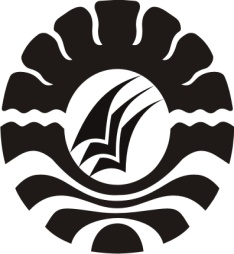 PENGGUNAAN MEDIA VIDEO UNTUK MENINGKATKAN HASILBELAJAR BIOLOGI SISWA KELAS X SMA NEGERI 9 MAKASSARSKRIPSIDiajukan untuk Memenuhi Sebagai Persyaratan GunaMemperoleh Gelar Sarjana Pendidikan pada Prodi Teknologi PendidikanStrata Satu Fakultas Ilmu PendidikanUniversitas Negeri MakassarKASDAR KASAU104104018PRODI TEKNOLOGI PENDIDIKANFAKULTAS ILMU PENDIDIKANUNIVERSITAS NEGERI MAKASSAR2017MOTTOABSTRAKKasdar Kasau. 2017. Penggunaan Media Video Untuk Meningkatkan Hasil Belajar Biologi Siswa Kelas X SMA Negeri 9 Makassar. Skripsi. Dibimbing oleh Dr. Nurhikmah, S.Pd, M.Si dan Dr. Abdul Hakim, S.Pd, M.Si. Program Studi Teknologi Pendidikan Fakultas Ilmu Pendidikan Universitas Negeri Makassar, 2017.Penelitian ini bertujuan untuk mengetahui pengaruh penggunaan media video terhadap hasil belajar siswa dalam pembelajaran biologi kelas X3 di SMA Negeri 9 Makassar. Jenis penelitian yang digunakan adalah penelitian Experiment atau Pre-experiment dengan desain one-group pretest-posttest design. Variabel penelitian ini adalah variabel bebas yaitu media pembelajaran video dan variabel terikat yaitu hasil belajar siswa dalam pembelajaran biologi. Teknik pengumpulan data dalam penelitian ini dilakukan dengan menggunakan observasi, dokumentasi, dan tes untuk mengukur hasil belajar siswa pada sampel  sebelum dan sesudah materi diajarkan yaitu berupa tes objektif. Data yang diperoleh kemudian diolah dan dianalisis secara statistik deskriptif dan statistik inferensial. Hasil dalam penelitian ini menunjukkan ada pengaruh yang signifikan antara siswa yang diajar dengan menggunakan media video menunjukkan hasil belajar  lebih baik dibandingkan dengan hasil belajar siswa tanpa menggunakan media video. Berdasarkan hasil penelitian dan analisis data, maka dapat di tarik kesimpulan bahwa ada pengaruh yang signifikan terhadap hasil belajar siswa yang diajar dengan menggunakan media pembelajaran video menunjukkan hasil belajar yang lebih baik dibandingkan dengan hasil belajar siswa tanpa menggunakan media pembelajaran video.PRAKATADengan mengucap syukur kepada Allah SWT yang telah melimpahkan rahmat dan kasih-Nya kepada penulis sehingga dapat menyelesaikan penulisan skripsi yang berjudul “Penggunaan Media Video Untuk Meningkatkan Hasil Belajar Biologi Siswa Kelas X SMA Negeri 9 Makassar” dengan baik. Skripsi ini disusun untuk Diajukan agar Memenuhi persyaratan guna memperoleh gelar Sarjana Pendidikan pada Program Studi Teknologi Pendidikan Strata Satu Fakultas Ilmu Pendidikan Universitas Negeri Makassar.Dalam penulisan skripsi ini, penulis banyak mendapatkan bantuan dari berbagai pihak, baik materi maupun bersifat moril. Maka dari itu dengan segala rasa hormat dan kerendahan hati, penulis mengucapkan banyak terima kasih kepada pembimbing I yaitu kepada Ibunda Dr. Nurhikmah, S.Pd, M.Si  yang telah banyak memberikan bimbingan serta memberikan banyak motivasi selama masa kuliah hingga pada penulisan laporan penelitian ini dan kepada pembimbing II yaitu ayahanda Dr. Abdul Hakim, S.Pd, M.Si yang telah memberikan bimbingan selama proses penyusunan laporan penelitian. Serta berbagai pihak yang telah berperan selama penulis menyusun hasil laporan penelitian ini yang ditujukan kepada:Prof. Dr. H. Arismunandar, M. Pd. Selaku Rektor Universitas Negeri Makassar yang telah memberikan kesempatan mengikuti kuliah dan izin pelaksanaan penelitian sebagai penyelesaian studi.Dr. Abdullah Sinring, M.Pd selaku Dekan FIP Universitas Negeri Makassar yang telah memberikan izin kepada penulis untuk menimbah ilmu di FIP UNMDrs. M. Ali latif Amri, M.Pd, selaku Pembantu Dekan Bid. Akademik yang telah memberikan izin untuk melaksanakan penelitian skripsi ini.Dr. Pattaufi, S.Pd, M.Si dan Dr. Nurhikmah H, S.Pd, M.Si, selaku Ketua dan Sekertaris Jurusan Kurikulum dan Teknologi Pendidikan FIP UNM yang telah memfasilitasi untuk melaksanakan penelitian skripsi ini.Seluruh Dosen Jurusan Kurikulum dan Teknologi Pendidikan pada khususnya dan Fakultas Ilmu Pendidikan pada umumnya yang telah mendidik dan memberikan ilmu kepada penulis.Drs. H. Abd. Haris M.M selaku Kepala SMA Negeri 1 Tompobulu dan segenap guru dan staf yang telah memberikan izin kepada penulis untuk melaksanakan penelitian di sekolah tersebut.Askarim S.SOS selaku guru kelas XI IPS pada mata pelajaran Sosiologi yang banyak membimbing dan bekerja sama dengan penulis dalam melaksanakan penelitian di SMA Negeri 1 Tompobulu.Teristimewa penulis ucapkan kepada kedua orang tua tercinta  Ayahanda M. Nurdin dan Ibunda Mantasiah, yang telah bersabar membesarkan, membimbing serta sekian lama membanting tulang mencari nafkah untuk memenuhi kebutuhan penulis dari kecil hingga detik ini, serta saudaraku tercinta (Fitriani Nurdin dan Nur Adhan) yang telah memberikan motivasi kepada penulis sehingga dapat menyelesaikan studi di perguruan tinggi.Kepada keluargaku di bantaeng yang selalu memberikan motivasi maupun bantuan materi dalam menjalankan pendidikan hingga saat ini sehingga penulis dapat menyelesaikan studi di perguruan tinggi. Kepada teman-teman mahasiswa Reguler S1 angkatan 010, senior, alumni dan adik-adik ku Se-jurusan Kurikulum dan Teknologi Pendidikan yang telah meluangkan waktunya untuk memberikan masukan dan motivasi dalam pengerjaan skripsi.Kepada seluruh siswa-siswi SMA Negeri 1 Tompobulu Kabupaten Bantaeng khususnya kelas XI IPS1 yang telah berpartisipas dalam penelitian ini.Kepada mereka yang tidak sempat terukir namanya dalam skripsi ini, penulis haturkan terimah kasih yang sebesar-besarnyaPenulis juga menerima segala kritik dan saran dari semua pihak demi kesempurnaan skipsi ini. Akhirnya, penulis berharap semoga skripsi ini bermanfaat.Makassar, Maret 2015PenulisDAFTAR ISIHALAMAN JUDUL	            iPERSETUJUAN PEMBIMBING	           iiPENGESAHAN SKRIPSI 	          iiiPERNYATAAN KEASLIAN SKRIPSI	          ivMOTTO	           vABSTRAK	          viPRAKATA	         viiDAFTAR ISI	         ixDAFTAR GAMBAR	         xiDAFTAR TABEL	        xiiDAFTAR LAMPIRAN	        xiiiBAB I PENDAHULUAN                                                          Latar Belakang Masalah	           1Rumusan Masalah	           5Tujuan Penelitian	           5Manfaat Penelitian	           6BAB II KAJIAN PUSTAKA, KERANGKA PIKIR DAN HIPOTESIS  TINDAKANKajian Pustaka	           9Pembelajaran 	           9Pengertian Pembelajaran	          9Komponen Pembelajaran	         10Media pembelajaran	         11Pengertian Media Pembelajaran	         11Manfaat Media Pembelajaran	         12Pengertian Media Audio visual (Video)	         13Jenis Media Audio visual (Video)	        15Kelebihan dan Kekurangan Media Audio visual (Video)	         22 Hasil belajar	         24Pengertian Hasil Belajar	         24Faktor-Faktor Mempengaruhi Hasil Belajar	         26Mata Pelajaran Sosiologi	         28Pengertian Mata Pelajaran Sosiologi	         28Tujuan Mata Pelajaran Sosiologi	         30Kerangka Pikir	         30Hipotesis Penelitian	         32BAB III METODE PENELITIANPendekatan dan Jenis Penelitian	         33Variabel dan Desain Penelitian	         34Definisi Operasional Variabel	         35Populasi dan Sampel Penelitian	         35Teknik Pengumpulan Data	         36Prosedur Penelitian 	         36Tahapan Persiapan 	         36Tahap Pelaksanaan 	         37Teknik Pengumpulan Data	         38H. Teknik Analisis Data 	        39Analisis Statistik Deskriptif	         39Analisis Statistik Inferensial	         40BAB IV HASIL PENELITIAN DAN PEMBAHASAN     Hasil Penelitian	         43Deskripsi Hasil Penelitian	         43Gambaran Hasil Penelitian	         48Analisis Statistik Deskriptif 	        49Analisis Statistik Inferensial 	        54Pengujian Hipotesis	         56Pembahasan Hasil Penelitian	         57BAB V KESIMPULAN DAN SARANKesimpulan	         61Saran	         61DAFTAR PUSTAKA	         63LAMPIRAN-LAMPIRAN	         65RIWAYAT HIDUP	       155DAFTAR GAMBARHalamanGambar 2.1 Skema Kerangka Pikir………………………………………………		 32DAFTAR TABEL							          	                           HalamanTabel 3.1	Desain Penelitian	         34Tabel 3.2	Populasi Penelitian	         36Tabel 4.1	Nilai Hasil Pretest	         50Tabel 4.2	Nilai Hasil Posttest	         51Tabel 4.3	Nilai Hasil Pretest dan Posttest	        52DAFTAR LAMPIRANLampiran 1	Rencana Pelaksanaan Pembelajaran	         65Lampiran 2	Skenario Pembelajaran	         93Lampiran 3    	Lembar Observasi Guru	         101      Lampiran 4	Lembar Observasi Siswa	        105Lampiran 5	Lembar Observasi Aktifitas Siswa	        117Lampiran 6	Lembar Kerja Siswa	        121Lampiran 7	Soal Tes Hasil Belajar	        124Lampiran 8	Pedoman Penskoran	        131Lampiran 9	Daftar Nilai Hasil Tes Belajar	        132Lampiran 10	T-tabel	        133Lampiran 11	Perhitungan Nilai Uji Mean	        134 Lampiran 12	Dokumentasi	        138Lampiran 13	Surat izin Penelitian dari Universitas Negeri Makassar	        151Lampiran 14	Surat izin / Rekomendasi Penelitian dari Gubernur	        152Lampiran 15	Surat Rekomendasi Penelitian dari Bupati Bantaeng…………        153Lampiran 16	Surat Keterangan Penelitian dari Kepala Sekolah…………….        154